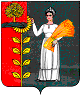 Администрация сельского поселения Пушкинский сельсоветДобринского муниципального района Липецкой областиРоссийской ФедерацииПОСТАНОВЛЕНИЕ01.12.2021 			 с.Пушкино 			 № 86О проведении общественных обсуждений по проекту постановления о предоставлении разрешения на отклонение от предельных параметров разрешенного строительства, реконструкции объекта капитального строительства в отношении земельного участка В соответствии с заключением Комиссии по землепользованию и застройке сельского поселения Пушкинский сельсовет, по результатам рассмотрения заявления по вопросу предоставления разрешения на отклонение от предельных параметров разрешенного строительства, реконструкции объекта капитального строительства в отношении земельного участка, руководствуясь статьями 5.1, 38, 40 Градостроительного Кодекса РФ, статьей 28 Федерального закона от 06.10.2003 №131-ФЗ «Об общих принципах организации местного самоуправления в Российской Федерации», Уставом сельского поселения Пушкинский сельсовет администрация  сельского поселения Пушкинский сельсовет  ПОСТАНОВЛЯЕТ:1. Назначить проведение общественных обсуждений по проекту постановления о предоставлении разрешения на отклонение от предельных параметров разрешенного строительства, реконструкции объектов капитального строительства в отношении земельного участка с кадастровым номером 48:04:0000000:2643, площадью 1529кв.м., расположенного по адресу: Российская Федерация, Липецкая область, Добринский муниципальный район, сельское поселение Пушкинский сельсовет, с.Большая Отрада, ул.70 лет Октября 1А, в территориальной зоне «Ж», включающее в себя уменьшение минимального отступа от границ земельного участка справа с 3 метров до 2,61 метра (далее Проект) с 07.12.2021  по  19.12.2021.2. Комиссии по землепользованию и застройке сельского поселения Пушкинский сельсовет подготовить и провести в установленный срок общественные обсуждения по Проекту с участием граждан, постоянно проживающих на территории, в отношении которой подготовлен данный Проект, правообладателей находящихся в границах этой территории земельных участков и расположенных на них объектов капитального строительства,  в том числе:1) разместить оповещение о начале общественных обсуждений на официальном сайте Администрации сельского поселения Пушкинский сельсовет в информационно-телекоммуникационной сети Интернет и на оборудованных информационных стендах 02.12.2021;2) разместить Проект и прилагаемые к нему информационные материалы, подлежащие рассмотрению на общественных обсуждениях, на официальном сайте Администрации сельского поселения Пушкинский сельсовет в информационно-телекоммуникационной сети Интернет (http://pushss.admdobrinka.ru/)  07.12.2021;3) организовать экспозицию Проекта в холле администрации сельского поселения Пушкинский сельсовет  по адресу: 399441, Липецкая область, Добринский район, с.Пушкино, ул.Мира, д.33А с 07.12.2021 по 19.12.2021  (время работы экспозиции – будние дни с 8-00ч до 16-00ч;4) осуществлять идентификацию участников общественных обсуждений;5) осуществлять прием от физических и юридических лиц предложений и замечаний по Проекту с 07.12.2021 по 19.12.2021;6) рассмотреть поступившие предложения и замечания по Проекту, подготовить протокол общественных обсуждений и заключение о результатах общественных обсуждений до 24.12.2021;7) разместить заключение о результатах общественных обсуждений на официальном сайте Администрации сельского поселения Пушкинский сельсовет в информационно-телекоммуникационной сети Интернет  24.12.2021.3. Контроль за исполнением настоящего постановления оставляю за собой.Глава администрации                                                            Н.Г.Демихова